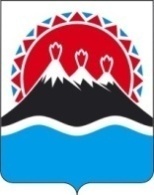 П О С Т А Н О В Л Е Н И ЕПРАВИТЕЛЬСТВА  КАМЧАТСКОГО КРАЯ       г. Петропавловск-КамчатскийВ соответствии с Законом Российской Федерации  от 21.02.1992 № 2395-1 «О недрах», Законом Камчатского края от 19.09.2008 № 127 «О полномочиях органов государственной власти Камчатского края в сфере недропользования», Положением о Министерстве природных ресурсов и экологии Камчатского края, утвержденным постановлением Правительства Камчатского края от 12.04.2011 № 137-П,ПРАВИТЕЛЬСТВО ПОСТАНОВЛЯЕТ: 1. Утвердить Порядок установления факта открытия месторождения общераспространенных полезных ископаемых на территории Камчатского края согласно приложению к настоящему постановлению.2. Настоящее постановление вступает в силу через 10 дней после дня его официального опубликования.СОГЛАСОВАНО:Заместитель Председателя Правительства Камчатского края – Министр специальных программи по делам казачества Камчатского края	С.И. ХабаровМинистр природных ресурсов и экологии Камчатского края                         	В.И. ПрийдунНачальник Главного правового управления Губернатора и Правительства Камчатского края	С.Н. ГудинЖелезнова Любовь Юрьевна  +7(4152) 27-55-86Министерство природных ресурсов и экологии Камчатского краяПОЯСНИТЕЛЬНАЯ ЗАПИСКАк проекту постановления Правительства Камчатского края Настоящий проект постановления Правительства Камчатского края разработан в соответствии со статьями 4, 33.1 Закона Российской Федерации от 21.02.1992 № 2395-1 «О недрах», Законом Камчатского края от 19.09.2008 № 127 «О полномочиях органов государственной власти Камчатского края в сфере недропользования» в целях обеспечения реализации полномочий органов государственной власти Камчатского края по установлению факта открытия месторождения общераспространенных полезных на территории Камчатского края пользователем недр, проводившим работы по геологическому изучению такого участка недр в целях поисков и оценки месторождения общераспространенных полезных ископаемых, за исключением проведения указанных работ в соответствии с государственным контрактом.Настоящий проект постановления Правительства Камчатского края 30 мая 2019 года размещен на официальном сайте исполнительных органов государственной власти Камчатского края в информационно-телекоммуникационной сети «Интернет» для проведения в срок по 10 июня 2019 года независимой антикоррупционной экспертизы. В соответствии с постановлением Правительства Камчатского края от 06.06.2013 № 233-П «Об утверждении Порядка проведения оценки регулирующего воздействия проектов нормативных правовых актов и нормативных правовых актов Камчатского края» настоящий проект постановления оценке регулирующего воздействия не подлежит.Издание настоящего постановления Правительства Камчатского края не потребует выделения дополнительных финансовых средств из краевого бюджета.Приложение к постановлениюПравительства Камчатского краяот ______________ № _______Порядок установления факта открытия месторождения общераспространенных полезных ископаемых на территории Камчатского краяНастоящий Порядок установления факта открытия месторождения общераспространенных полезных ископаемых на территории Камчатского края (далее – Порядок) разработан в соответствии со статьями 4, 33.1 Закона Российской Федерации от 21.02.1992 № 2395-1 «О недрах», Законом Камчатского края от 19.09.2008 № 127 «О полномочиях органов государственной власти Камчатского края в сфере недропользования», постановлением Правительства Камчатского края от 12.04.2011 № 137-П «Об утверждении Положения о Министерстве природных ресурсов и экологии Камчатского края» и регламентирует порядок установления факта открытия месторождения общераспространенных полезных ископаемых на территории Камчатского края пользователем недр, проводившим работы по геологическому изучению участка недр в целях поисков и оценки месторождения общераспространенных полезных ископаемых в соответствии с выданной в установленном порядке лицензией на пользование недрами, за исключением проведения указанных работ в соответствии с государственным контрактом.Установление факта открытия месторождения общераспространенных полезных ископаемых (далее – ОПИ) осуществляется Комиссией по недропользованию Камчатского края (далее – Комиссия), утвержденной постановлением Правительства Камчатского края от 10.07.2009 № 276-П «О Комиссии по недропользованию Камчатского края», в отношении тех видов ОПИ, на геологическое изучение которых была выдана лицензия на пользование недрами.Установление факта открытия месторождения ОПИ осуществляется на основании заявления об установлении факта открытия месторождения ОПИ, составленного на бланке предприятия по форме согласно приложению № 1 к настоящему Порядку (далее – заявление), подаваемого в Министерство природных ресурсов и экологии Камчатского края (далее – Министерство) недропользователем, проводившим работы по геологическому изучению недр за счет собственных (в том числе привлеченных) средств в соответствии с выданной лицензией на пользование недрами.В случае, если заявитель намерен разрабатывать открытое месторождение полезных ископаемых, информация о намерении должна быть отражена в заявлении.Заявление должно быть подано в срок не позднее 60 дней со дня утверждения заключения государственной экспертизы запасов ОПИ, подтверждающего промышленную значимость открытого месторождения ОПИ.К заявлению прилагаются следующие материалы:краткая справка об истории открытия месторождения ОПИ и его основных геологических и экономических параметрах (характеристиках); план подсчета запасов с координатной сеткой и контурами выявленного месторождения ОПИ в системе географических координат угловых точек СК-42. Заявление регистрируется Министерством в день его поступления и подлежит рассмотрению в срок не более 45 дней с даты регистрации. В случае, если представленные материалы в ходе рассмотрения потребуют дополнения или уточнения, заявитель извещается об этом в письменной форме, при этом срок рассмотрения заявления исчисляется со дня поступления в Министерство дополнительных материалов.При рассмотрении заявления Комиссией учитывается, что открытие месторождения полезных ископаемых – документально подтвержденный факт выявления недропользователем за счет собственных средств нового объекта, имеющего по заключению проведенной экспертизы самостоятельное промышленное значение – месторождения ОПИ с объемом не менее 1 млн м3, запасы которого в недрах по заключению государственной экспертизы запасов квалифицированы по категории не ниже С1, а для объектов, характеризующихся сложным геологическим строением, чрезвычайно нарушенным залеганием, изменчивостью мощности и внутреннего строения полезной толщи, крайне неравномерным качеством полезного ископаемого и отнесенных в соответствии с Классификацией запасов и прогнозных ресурсов твердых полезных ископаемых, утвержденной приказом Министерства природных ресурсов Российской Федерации от 11.12.2006 № 278, к 4 группе сложности, по категории не ниже С2.Установление факта открытия месторождения ОПИ возможно в отношении только тех объектов недропользования, запасы которых не учитываются государственным кадастром месторождений и проявлений полезных ископаемых Российской Федерации.Решение Комиссии об установлении факта открытия месторождения ОПИ оформляется в виде Свидетельства об установлении факта открытия месторождения общераспространенных полезных ископаемых (далее – Свидетельство) по форме согласно приложению № 2 к настоящему Порядку за подписью Министра природных ресурсов и экологии Камчатского края. Факт открытия месторождения ОПИ устанавливается на дату регистрации заявления в Министерстве.Свидетельство оформляется в трёх экземплярах, имеющих равную юридическую силу, один из которых направляется с письмом Министерства в адрес заявителя либо выдается ему или уполномоченному представителю под расписку, второй хранится в Министерстве, третий вместе с представленными недропользователем материалами, подтверждающими факт открытия месторождения ОПИ, направляется на хранение в Камчатский филиал ФБУ «Территориальный фонд геологической информации по Дальневосточному федеральному округу».Учёт выданных Свидетельств ведётся Министерством в реестре по форме согласно приложению № 3 к настоящему Порядку. Основаниями для отказа в установлении факта открытия месторождения ОПИ являются:нарушение срока подачи заявления, установленного в пункте 5 настоящего Порядка; представленные фактические данные по объекту недропользования не позволяют квалифицировать их как открытие месторождения ОПИ, имеющего самостоятельное промышленное значение, в соответствии с требованиями, изложенными в пункте 8 настоящего Порядка, а именно:запасы открытого месторождения ОПИ классифицированы по категории ниже С1, а для объектов, характеризующихся сложным геологическим строением, по категории ниже С2;объем запасов ОПИ открытого месторождения менее 1 млн м3;запасы ОПИ выявлены в пределах объекта недропользования, учитываемого государственным кадастром месторождений и проявлений полезных ископаемых Российской Федерации.Решение об отказе в установлении факта открытия месторождения ОПИ доводится до заявителя письмом Министерства в срок, не превышающий семь дней с даты заседания Комиссии. Отказ в установлении факта открытия месторождения ОПИ не лишает заявителя права на повторное обращение в Министерство с заявлением в отношении того же участка недр после устранения причин, послуживших основанием для отказа. Установление факта открытия месторождений ОПИ, включая изготовление и выдачу соответствующего Свидетельства, осуществляется на безвозмездной основе.Приложение № 1 к Порядку Министру ______________________________________________________________________________________________________от  (наименование недропользователя)ЗАЯВЛЕНИЕна установление факта открытия месторождения ОПИПрошу признать факт открытия месторождения общераспространенных полезных ископаемых: _____________________________________________________________________,                          (название месторождения, вид общераспространенного полезного ископаемого)расположенного  _________________________________________________________________,               (район, субъект Российской Федерации)разведанного за счет собственных (привлеченных) средств при проведении геологического изучения в целях поисков и оценки месторождения общераспространенных полезных ископаемых в соответствии с лицензией на пользование недрами ________________________________________________________________________________________________________.(серия, номер и вид лицензии на пользование недрами)(указать информацию о намерениях разведки и разработки месторождения ОПИ)Реквизиты документа об утверждении запасов полезных ископаемых открытого месторождения __________________________________________________________________             (номер и дата приказа)Прилагаемые материалы:_________________________________________________________(указать наименование прилагаемых материалов с указанием числа страниц по каждому)Приложение № 2 к Порядку Герб Камчатского краяМинистерство природных ресурсов и экологииКамчатского краяСВИДЕТЕЛЬСТВО
ОБ УСТАНОВЛЕНИИ ФАКТА ОТКРЫТИЯ МЕСТОРОЖДЕНИЯ
ОБЩЕРАСПРОСТРАНЁННЫХ ПОЛЕЗНЫХ ИСКОПАЕМЫХ№  Выдано  ________________________________________________________________________(наименование субъекта предпринимательской деятельности)об открытии месторождения _____________________________________________________________________________________________________________________________________(название месторождения, вид полезного ископаемого) расположенного ______________________________________________________________________________________________________________________________________________________________________________________________________________________________(район, субъект Российской Федерации, географические координаты центра месторождения в системе СК-42)Дата открытия месторождения ____________________________________________________Реквизиты документа, на основании которого принято решение _______________________________________________________________________________________________________Министр природных ресурсов и экологии Камчатского края(Ф.И.О.)М.П.Приложение № 3 к ПорядкуРЕЕСТР СВИДЕТЕЛЬСТВ ОБ УСТАНОВЛЕНИИ ФАКТА ОТКРЫТИЯМЕСТОРОЖДЕНИЯ ОБЩЕРАСПРОСТРАНЁННЫХ ПОЛЕЗНЫХ ИСКОПАЕМЫХ№№Об утверждении Порядка установления факта открытия месторождения обще-распространенных полезных ископаемых на территории Камчатского краяГубернаторКамчатского краяВ.И. Илюхин(дата поступления)(подпись заявителя и дата)“”г.(дата выдачи свидетельства)(дата выдачи свидетельства)(дата выдачи свидетельства)(дата выдачи свидетельства)(дата выдачи свидетельства)№№ п/пДата установления факта открытия месторождения ОПИНаименование месторожденияРеквизиты лицензии на пользование недрамиСубъект предпринимательской деятельностиОтметка о получении свидетельства123456